Décret du 28 novembre 2013 relatif à la Performance Energétique des Bâtiments (PEB)Arrêté du Gouvernement wallon du 15 mai 2014 portant exécution du décret du 
28 novembre 2013 relatif à la Performance Energétique des Bâtiments (PEB)Notice Formulaire de demande d’agrément en tant que centre de formation pour l’organisation des formations et examens relatifs à la certification PEB de bâtiments publics
Dernière mise à jour faite le 02/02/2023 Service Public de WallonieSPW Territoire, Logement, Patrimoine, EnergieDépartement de l’Énergie et du Bâtiment durableRue des Brigades d’Irlande 15100 Namur (JAMBES)Personne de Contact : Alexandra JUNGERSDépartement de l’Energie & du Bâtiment durableTél. 081/48.63.27info-batimentpublic@spw.wallonie.beSite Internet : http://energie.wallonie.beQui peut être agréé comme centre de formation ?Pour être agréé, le centre de formation répond aux conditions suivantes :1° être à même d’organiser les formations et les examens;2° être à même d’organiser les formations continues;3° disposer du personnel enseignant qualifié*;4° disposer des équipements techniques nécessaires au bon déroulement des formations et des examens;5° ne pas avoir fait l’objet, moins de trois ans avant l’introduction de la demande d’agrément, d’une décision de retrait d’agrément.* Qu’entend-t-on par « personnel enseignant qualifié » ?Constituent du personnel enseignant qualifié :- les membres du personnel enseignant qui sont titulaires depuis au moins deux ans d’un agrément en tant que certificateur PEB de bâtiments publics et ayant obtenu une note supérieure ou égale à 16/20 lors de l’examen sanctionnant la formation de certificateur PEB de bâtiments publics, ou- le personnel enseignant qualifié repris dans la réserve constituée par le Ministre Par ailleurs, le personnel enseignant ne peut avoir fait l’objet, moins de trois ans avant sa désignation en tant que formateur, d’une sanction en vertu des dispositions décrétales et réglementaires applicables en matière de performance énergétique des bâtiments.Quelle est la procédure pour devenir centre agréé ?La demande d’agrément est introduite par lettre ou remise contre récépissé auprès de l’administration au moyen du présent formulaire dûment complété et signé.Dans les 10 jours de la réception du formulaire, l’administration adresse un accusé de réception qui mentionne la date de réception du formulaire, le délai dans lequel la décision doit intervenir, les voies de recours et instances compétentes (le cas échéant, les renseignements manquants seront demandés).Le Ministre octroie ou refuse l’agrément dans les quarante jours à compter de la notification de réception du dossier complet.Si l’agrément est accordé, un numéro d’agrément est attribué au centre.L’administration publie la liste des centres de formation agréés sur le site http://energie.wallonie.be.Quelles sont les obligations du centre agréé ?Le centre agréé utilise les supports de formation mis à sa disposition par l’administration. Il organise les formations et les examens conformément aux articles 57, §4 et 58, §§ 1er et 3 de l’AGW PEB (arrêté du Gouvernement wallon du 15 mai 2014) et à l’arrêté ministériel du 1er octobre 2018 relatif au contenu et aux modalités de participation et d’organisation de la formation et de l’examen des candidats à l’agrément de certificateur PEB de bâtiment public. Le centre admet uniquement à la formation les personnes dont la candidature d’agrément a été préalablement validée par l’administration. La liste de ces candidats est régulièrement communiquée aux centres de formation agréés.Le centre communique à l’administration, au moins 15 jours au préalable, les dates des cours et examens. Il confirme aux candidats inscrits les modalités pratiques (dates, lieux, droits d’inscriptions, aspects logistiques et administratifs) relatives aux formations et aux examens. Il met à disposition des candidats inscrits tous les supports nécessaires au bon déroulement de la formation.Il remet les attestations de suivi de formation et les résultats obtenus à l’examen, aux candidats qui ont suivi l’ensemble de la formation, dans les 15 jours suivant l’examen.Dans les 30 jours suivant la session de formation ou d’examen, le centre remet à l’administration un rapport signé par un responsable du centre agréé, contenant :1° la liste des candidats ayant assisté aux formations et, le cas échéant, réussi l’examen ;2° le taux de participation aux cours de chaque personne inscrite à la formation ;3° les notes obtenues par les candidats aux différentes parties de l’examen et la moyenne calculée de ces différentes épreuves.Le centre agréé communique à l’administration, sans délai, toute modification le concernant et pouvant avoir un impact sur son agrément.Demande d’agrément en tant que centre de formation pour l’organisation des formations et examens de certificateurs PEB de bâtiments publicsFORMULAIREIntroduit par……………………………………………………………………………………………………………………Cadre réservé à l’administrationDernière mise à jour du formulaire faite le 02/02/2023Formulaire à adresser, dûment complété et signé, à :- soit par voie postale :A l’attention de Monsieur Jean VAN PAMEL, Inspecteur Général Service public de Wallonie – SPW Territoire, Logement, Patrimoine, EnergieDépartement de l’Énergie et du Bâtiment durableRue des Brigades d’Irlande, 15100 Namur (Jambes)- soit par courriel : A l’adresse secretariatenergie.dgo4@spw.wallonie.beDans la rubrique « objet » : « DEBD-DBD »En pièce jointe au format PDF : copie du formulaire signé manuscritement ou formulaire signé numériquementPersonne de Contact : Alexandra JUNGERSDépartement de l’Energie & du Bâtiment durableTél. 081/48.63.27info-batimentpublic@spw.wallonie.beSite Internet : http://energie.wallonie.beidentification du centre de formationRenseignements à communiquerPersonnel Enseignant Infrastructure techniqueOrganisation des formations / examensfournir un projet de calendrier des cycles de formation et d’examen pour une année type ;fournir le nombre maximum de participants admis par cycle de formation et d’examen ;fournir le montant des droits d’inscription aux formations / examensSignaturePour l’établissement d’enseignement / le centre de formation, signature de la personne dirigeante, accompagnée de la formule suivante :« Je soussigné, ………………………………………………..…………………………….. , agissant en qualité de personne dirigeant le centre ……………………………………………………………………………...., déclare avoir pris connaissance des exigences et des sanctions réglementaires applicables, certifie que les informations renseignées dans ce dossier de candidature sont exactes et m’engage à informer la Région wallonne de toute modification ultérieure ».Date :									Signature :protection de la vie privée et voies de recoursComme le prévoit la loi, nous vous informons que :- les données que vous fournissez en complétant ce formulaire sont destinées à assurer le suivi de votre dossier au sein du Service public de Wallonie ;- ces données seront transmises exclusivement au service suivant du Gouvernement wallon : Direction générale opérationnelle de l'Aménagement du Territoire, du Logement, du Patrimoine et de l'Énergie ;- vous pouvez avoir accès à vos données ou les faire rectifier le cas échéant ;- vous pouvez exercer ce droit (d'accès ou de rectification) auprès du service auquel vous adressez ce formulaire. Que faire si, au terme de la procédure, vous n'êtes pas satisfait de la décision rendue ?Adressez à l’Inspecteur général les motifs de votre insatisfaction, à l’adresse suivante :Service public de WallonieDépartement de l'Énergie et du Bâtiment durableMonsieur l’Inspecteur généralRue des Brigades d’Irlande, 15100 JambesSi votre insatisfaction demeure après ces démarches préalables, il vous est possible d'adresser une réclamation auprès du Médiateur de la Wallonie et de la Fédération Wallonie-Bruxelles.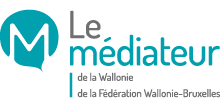 Rue Lucien Namèche, 54 à 5000 NamurTél. gratuit : 0800 19 199www.le-mediateur.beN° de dossier :Date de réception de la demande :Dénomination officielle du centre de formation :Dénomination officielle du centre de formation :Dénomination officielle du centre de formation :Dénomination officielle du centre de formation :Dénomination officielle du centre de formation :Dénomination officielle du centre de formation :Dénomination officielle du centre de formation :Adresse du siège social :Adresse du siège social :Adresse du siège social :Adresse du siège social :Adresse du siège social :Adresse du siège social :Adresse du siège social :Rue:N° :Boîte :Boîte :Code Postal :Localité :Localité :Pays :Tél. :Fax :Courriel :Site Internet :Personne responsable du centre :Personne responsable du centre :Personne responsable du centre :Personne responsable du centre :Personne responsable du centre :Personne responsable du centre :Personne responsable du centre : Mr	 Mme Mr	 MmePrénom :Nom :Qualité :Tél. :Fax :Courriel :Personne responsable des formations et examens visés par la demande d’agrément (si différente de la personne responsable du centre) :Personne responsable des formations et examens visés par la demande d’agrément (si différente de la personne responsable du centre) :Personne responsable des formations et examens visés par la demande d’agrément (si différente de la personne responsable du centre) :Personne responsable des formations et examens visés par la demande d’agrément (si différente de la personne responsable du centre) :Personne responsable des formations et examens visés par la demande d’agrément (si différente de la personne responsable du centre) :Personne responsable des formations et examens visés par la demande d’agrément (si différente de la personne responsable du centre) :Personne responsable des formations et examens visés par la demande d’agrément (si différente de la personne responsable du centre) : Mr	 Mme Mr	 MmePrénom :Nom :Qualité :Tél. :Fax :Courriel :Personne responsable de l’infrastructure technique nécessaire au bon déroulement des formations et examens :Personne responsable de l’infrastructure technique nécessaire au bon déroulement des formations et examens :Personne responsable de l’infrastructure technique nécessaire au bon déroulement des formations et examens :Personne responsable de l’infrastructure technique nécessaire au bon déroulement des formations et examens :Personne responsable de l’infrastructure technique nécessaire au bon déroulement des formations et examens :Personne responsable de l’infrastructure technique nécessaire au bon déroulement des formations et examens :Personne responsable de l’infrastructure technique nécessaire au bon déroulement des formations et examens :Personne responsable de l’infrastructure technique nécessaire au bon déroulement des formations et examens :Personne responsable de l’infrastructure technique nécessaire au bon déroulement des formations et examens :Personne responsable de l’infrastructure technique nécessaire au bon déroulement des formations et examens :Personne responsable de l’infrastructure technique nécessaire au bon déroulement des formations et examens : Mr	 Mme Mr	 MmePrénom :Prénom :Nom :Nom :Qualité :Tél. :Fax :Fax :Courriel :Personnel enseignant :Le personnel enseignant est constitué :   SOIT    de personnes figurant dans la réserve constituée par le Ministre   SOIT    des certificateurs agréés de bâtiment public identifiés ci-après :Personnel enseignant :Le personnel enseignant est constitué :   SOIT    de personnes figurant dans la réserve constituée par le Ministre   SOIT    des certificateurs agréés de bâtiment public identifiés ci-après :Personnel enseignant :Le personnel enseignant est constitué :   SOIT    de personnes figurant dans la réserve constituée par le Ministre   SOIT    des certificateurs agréés de bâtiment public identifiés ci-après :Personnel enseignant :Le personnel enseignant est constitué :   SOIT    de personnes figurant dans la réserve constituée par le Ministre   SOIT    des certificateurs agréés de bâtiment public identifiés ci-après :Personnel enseignant :Le personnel enseignant est constitué :   SOIT    de personnes figurant dans la réserve constituée par le Ministre   SOIT    des certificateurs agréés de bâtiment public identifiés ci-après :Personnel enseignant :Le personnel enseignant est constitué :   SOIT    de personnes figurant dans la réserve constituée par le Ministre   SOIT    des certificateurs agréés de bâtiment public identifiés ci-après :Personnel enseignant :Le personnel enseignant est constitué :   SOIT    de personnes figurant dans la réserve constituée par le Ministre   SOIT    des certificateurs agréés de bâtiment public identifiés ci-après :Personnel enseignant :Le personnel enseignant est constitué :   SOIT    de personnes figurant dans la réserve constituée par le Ministre   SOIT    des certificateurs agréés de bâtiment public identifiés ci-après :Personnel enseignant :Le personnel enseignant est constitué :   SOIT    de personnes figurant dans la réserve constituée par le Ministre   SOIT    des certificateurs agréés de bâtiment public identifiés ci-après :Personnel enseignant :Le personnel enseignant est constitué :   SOIT    de personnes figurant dans la réserve constituée par le Ministre   SOIT    des certificateurs agréés de bâtiment public identifiés ci-après :Personnel enseignant :Le personnel enseignant est constitué :   SOIT    de personnes figurant dans la réserve constituée par le Ministre   SOIT    des certificateurs agréés de bâtiment public identifiés ci-après : Mr	 Mme Mr	 MmePrénom :Prénom :Nom :Numéro d’agrément en tant que certificateur PEB de bâtiments publics :Numéro d’agrément en tant que certificateur PEB de bâtiments publics :Numéro d’agrément en tant que certificateur PEB de bâtiments publics :Numéro d’agrément en tant que certificateur PEB de bâtiments publics :Numéro d’agrément en tant que certificateur PEB de bâtiments publics :Numéro d’agrément en tant que certificateur PEB de bâtiments publics :Numéro d’agrément en tant que certificateur PEB de bâtiments publics :Numéro d’agrément en tant que certificateur PEB de bâtiments publics :Numéro d’agrément en tant que certificateur PEB de bâtiments publics :Date de l’agrément : Date de l’agrément : Date de l’agrément : Date de l’agrément : Date de l’agrément : Date de l’agrément : Date de l’agrément : Date de l’agrément : Date de l’agrément :  Mr	 Mme Mr	 MmePrénom :Prénom :Nom :Numéro d’agrément en tant que certificateur PEB de bâtiments publics :Numéro d’agrément en tant que certificateur PEB de bâtiments publics :Numéro d’agrément en tant que certificateur PEB de bâtiments publics :Numéro d’agrément en tant que certificateur PEB de bâtiments publics :Numéro d’agrément en tant que certificateur PEB de bâtiments publics :Numéro d’agrément en tant que certificateur PEB de bâtiments publics :Numéro d’agrément en tant que certificateur PEB de bâtiments publics :Numéro d’agrément en tant que certificateur PEB de bâtiments publics :Numéro d’agrément en tant que certificateur PEB de bâtiments publics :Date de l’agrément : Date de l’agrément : Date de l’agrément : Date de l’agrément : Date de l’agrément : Date de l’agrément : Date de l’agrément : Date de l’agrément : Date de l’agrément :  Mr	 Mme Mr	 MmePrénom :Prénom :Nom :Numéro d’agrément en tant que certificateur PEB de bâtiments publics :Numéro d’agrément en tant que certificateur PEB de bâtiments publics :Numéro d’agrément en tant que certificateur PEB de bâtiments publics :Numéro d’agrément en tant que certificateur PEB de bâtiments publics :Numéro d’agrément en tant que certificateur PEB de bâtiments publics :Numéro d’agrément en tant que certificateur PEB de bâtiments publics :Numéro d’agrément en tant que certificateur PEB de bâtiments publics :Numéro d’agrément en tant que certificateur PEB de bâtiments publics :Numéro d’agrément en tant que certificateur PEB de bâtiments publics :Date de l’agrément : Date de l’agrément : Date de l’agrément : Date de l’agrément : Date de l’agrément : Date de l’agrément : Date de l’agrément : Date de l’agrément : Date de l’agrément :  Mr	 Mme Mr	 MmePrénom :Prénom :Nom :Numéro d’agrément en tant que certificateur PEB de bâtiments publics :Numéro d’agrément en tant que certificateur PEB de bâtiments publics :Numéro d’agrément en tant que certificateur PEB de bâtiments publics :Numéro d’agrément en tant que certificateur PEB de bâtiments publics :Numéro d’agrément en tant que certificateur PEB de bâtiments publics :Numéro d’agrément en tant que certificateur PEB de bâtiments publics :Numéro d’agrément en tant que certificateur PEB de bâtiments publics :Numéro d’agrément en tant que certificateur PEB de bâtiments publics :Numéro d’agrément en tant que certificateur PEB de bâtiments publics :Date de l’agrément : Date de l’agrément : Date de l’agrément : Date de l’agrément : Date de l’agrément : Date de l’agrément : Date de l’agrément : Date de l’agrément : Date de l’agrément :  Mr	 Mme Mr	 MmePrénom :Prénom :Nom :Numéro d’agrément en tant que certificateur PEB de bâtiments publics :Numéro d’agrément en tant que certificateur PEB de bâtiments publics :Numéro d’agrément en tant que certificateur PEB de bâtiments publics :Numéro d’agrément en tant que certificateur PEB de bâtiments publics :Numéro d’agrément en tant que certificateur PEB de bâtiments publics :Numéro d’agrément en tant que certificateur PEB de bâtiments publics :Numéro d’agrément en tant que certificateur PEB de bâtiments publics :Numéro d’agrément en tant que certificateur PEB de bâtiments publics :Numéro d’agrément en tant que certificateur PEB de bâtiments publics :Date de l’agrément : Date de l’agrément : Date de l’agrément : Date de l’agrément : Date de l’agrément : Date de l’agrément : Date de l’agrément : Date de l’agrément : Date de l’agrément :  Mr	 Mme Mr	 MmePrénom :Prénom :Nom :Numéro d’agrément en tant que certificateur PEB de bâtiments publics :Numéro d’agrément en tant que certificateur PEB de bâtiments publics :Numéro d’agrément en tant que certificateur PEB de bâtiments publics :Numéro d’agrément en tant que certificateur PEB de bâtiments publics :Numéro d’agrément en tant que certificateur PEB de bâtiments publics :Numéro d’agrément en tant que certificateur PEB de bâtiments publics :Numéro d’agrément en tant que certificateur PEB de bâtiments publics :Numéro d’agrément en tant que certificateur PEB de bâtiments publics :Numéro d’agrément en tant que certificateur PEB de bâtiments publics :Date de l’agrément : Date de l’agrément : Date de l’agrément : Date de l’agrément : Date de l’agrément : Date de l’agrément : Date de l’agrément : Date de l’agrément : Date de l’agrément :  Mr	 Mme Mr	 MmePrénom :Prénom :Nom :Numéro d’agrément en tant que certificateur PEB de bâtiments publics :Numéro d’agrément en tant que certificateur PEB de bâtiments publics :Numéro d’agrément en tant que certificateur PEB de bâtiments publics :Numéro d’agrément en tant que certificateur PEB de bâtiments publics :Numéro d’agrément en tant que certificateur PEB de bâtiments publics :Numéro d’agrément en tant que certificateur PEB de bâtiments publics :Numéro d’agrément en tant que certificateur PEB de bâtiments publics :Numéro d’agrément en tant que certificateur PEB de bâtiments publics :Numéro d’agrément en tant que certificateur PEB de bâtiments publics :Date de l’agrément : Date de l’agrément : Date de l’agrément : Date de l’agrément : Date de l’agrément : Date de l’agrément : Date de l’agrément : Date de l’agrément : Date de l’agrément : (le cas échéant, dupliquer ce cadre pour chaque personne membre du personnel enseignant).(le cas échéant, dupliquer ce cadre pour chaque personne membre du personnel enseignant).(le cas échéant, dupliquer ce cadre pour chaque personne membre du personnel enseignant).(le cas échéant, dupliquer ce cadre pour chaque personne membre du personnel enseignant).(le cas échéant, dupliquer ce cadre pour chaque personne membre du personnel enseignant).(le cas échéant, dupliquer ce cadre pour chaque personne membre du personnel enseignant).(le cas échéant, dupliquer ce cadre pour chaque personne membre du personnel enseignant).(le cas échéant, dupliquer ce cadre pour chaque personne membre du personnel enseignant).(le cas échéant, dupliquer ce cadre pour chaque personne membre du personnel enseignant).(le cas échéant, dupliquer ce cadre pour chaque personne membre du personnel enseignant).(le cas échéant, dupliquer ce cadre pour chaque personne membre du personnel enseignant).Salle de cours :Nombre de places disponibles :Présence d’un vidéo projecteur ?Nombre de postes informatiques ?